Статистика онлайн курсів (на 15.12.2017)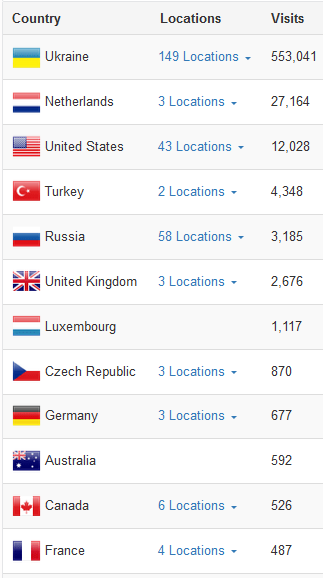 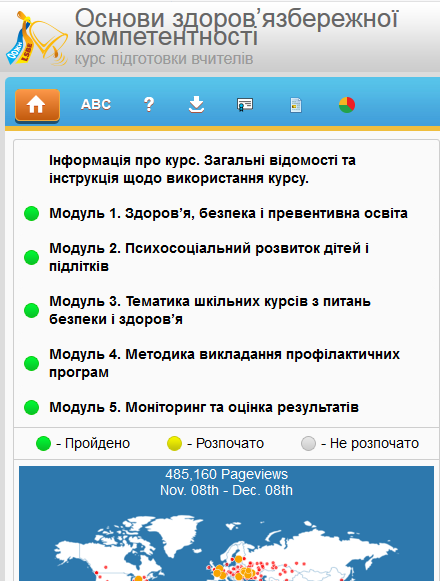 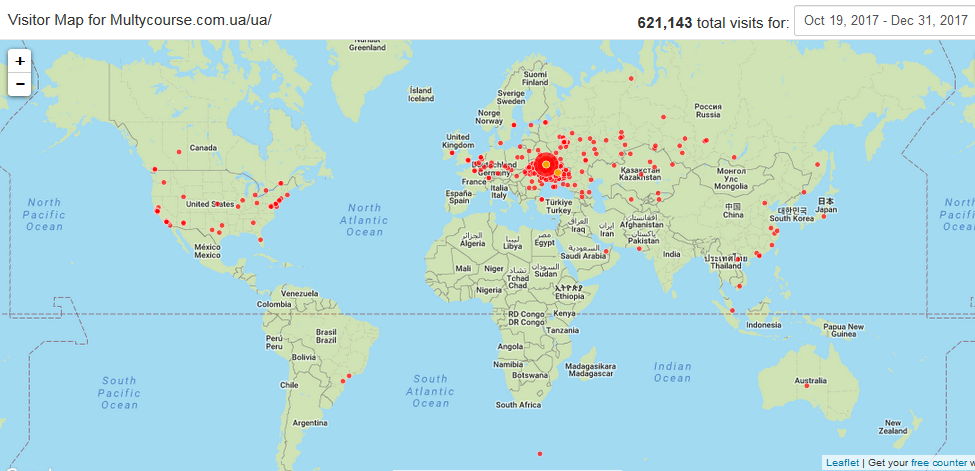 Пройшли курс ОЗК та отримали сертифікат (Україна)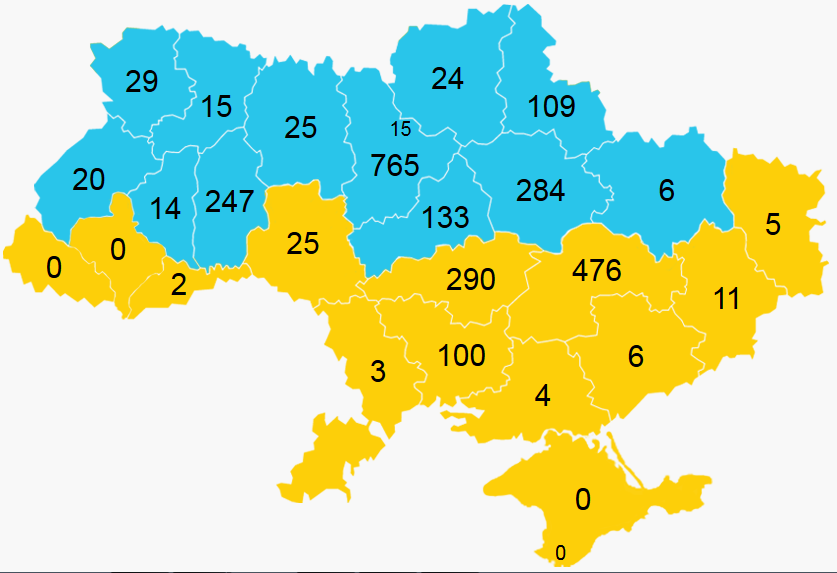 Курс ОЗК (на 15.12.2017)Курс ВЖР (на 15.12.2017)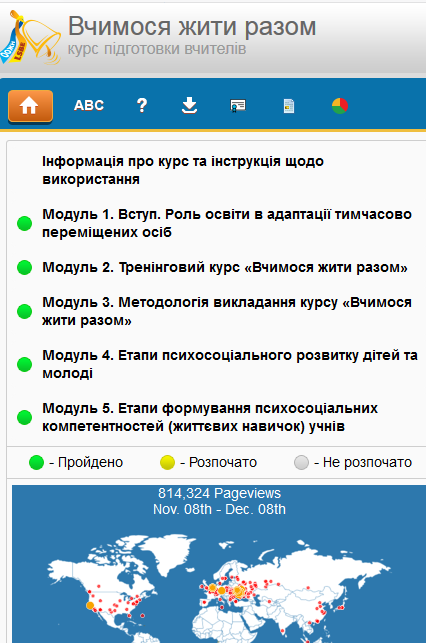 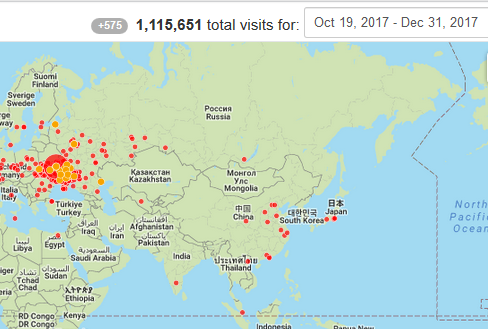 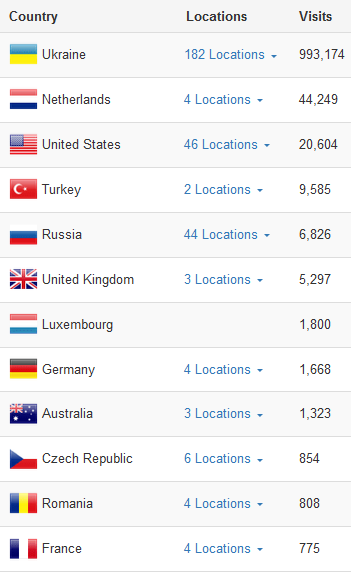 Пройшли курс ВЖР та отримали сертифікат (Україна)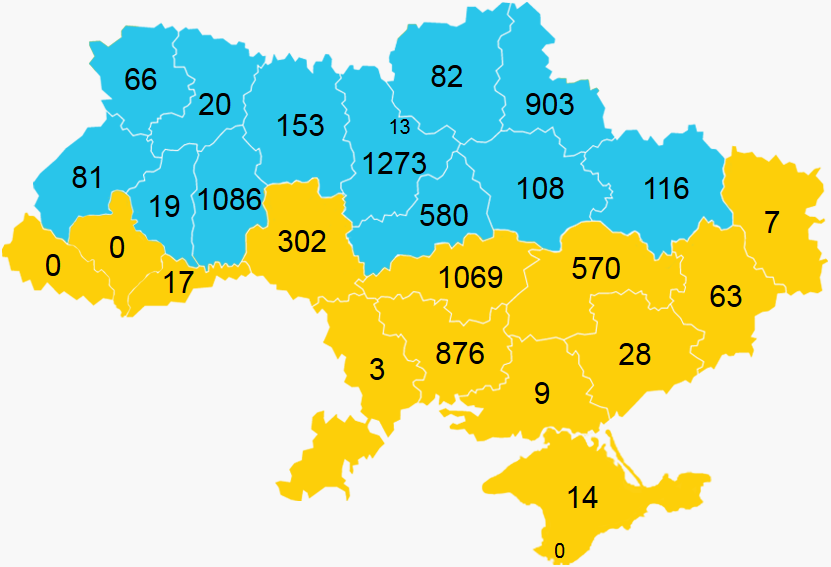 Курс ВЖР (на 15.12.2017)КодРегіонЗареєстровано користувачівОтримали сертифікат1АР Крим202Вінницька область143253Волинська область54294Дніпропетровська область10974765Донецька область38116Житомирська область59257Закарпатська область308Запорізька область1369Івано-Франківська область4010Київська область128176511Кіровоградська область72629012Луганська область17513Львівська область662014Миколаївська область23910015Одеська область21316Полтавська область55128417Рівненська область271518Сумська область26910919Тернопільська область251420Харківська область14621Херсонська область10422Хмельницька область45124723Черкаська область31813324Чернівецька область18225Чернігівська область412426м. Київ 261527м. Севастополь10Україна:55142608Всього разом з іншими країнами:2721КодРегіонЗареєстровано користувачівОтримали сертифікат1АР Крим17142Вінницька область10033023Волинська область102664Дніпропетровська область12365705Донецька область119636Житомирська область2371537Закарпатська область508Запорізька область57289Івано-Франківська область6010Київська область1784127311Кіровоградська область1873106912Луганська область26713Львівська область1438114Миколаївська область126787615Одеська область18316Полтавська область32210817Рівненська область462018Сумська область135690319Тернопільська область291920Харківська область16611621Херсонська область24922Хмельницька область1450108623Черкаська область84758024Чернівецька область461725Чернігівська область1458226м. Київ281327м. Севастополь10Україна:123537458Всього разом разом з іншими країнами:7693